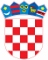            REPUBLIKA HRVATSKAKRAPINSKO-ZAGORSKA ŽUPANIJA                       UPRAVNI ODJEL ZA ZDRAVSTVO,SOCIJALNU SKRB, UDRUGE I MLADEPovjerenstvo za provjeru ispunjavanja uvjeta Javnih pozivaKLASA: 007-02/19-01/22URBROJ: 2140/01-09-19-8KRAPINA, 13. ožujka 2019.Na temelju Odluke o imenovanju članova/ica Povjerenstva za provjeru ispunjavanja uvjeta Javnog poziva udrugama za prijavu programa i projekata usmjerenih očuvanju digniteta i promicanju istine o Domovinskom ratu, psihološko i socijalno osnaživanje te podizanje kvalitete življenja hrvatskih branitelja na području Krapinsko-zagorske županije, KLASA: 007-02/19-01/22, URBROJ: 2140/01-02-19-2 od 22. veljače 2019. godine, Povjerenstvo za provjeru ispunjavanja uvjeta Javnih poziva, po otvaranju i pregledu prijava pristiglih na Javni poziv udrugama za prijavu programa i projekata usmjerenih očuvanju digniteta i promicanju istine o Domovinskom ratu, psihološko i socijalno osnaživanje te podizanje kvalitete življenja hrvatskih branitelja na području Krapinsko-zagorske županije u 2019. godini (dalje u tekstu: Javni poziv), donosiO D L U K U            I.  Propisane uvjete iz Javnog poziva ispunjavaju sljedeće prijave: 1. Udruga hrvatskih vojnih invalida Domovinskog rata, Krapina, Magistratska 10, za projekt: „3. sportski susreti ratnih vojnih invalida i branitelja s područja KZŽ“,  KLASA: 007-02/19-01/162. Udruga hrvatskih vojnih invalida Domovinskog rata, Zabok, Kumrovečka 6, za program: „Rad udruge HVIDR-a Zabok 2019.“, KLASA: 007-02/19-01/203. Udruga dragovoljaca i veterana Domovinskog rata, Bedekovčina, Stjepana Radića 1,  za program: „PROGRAM RADA UDRUGE ZA 2019. GODINU“, KLASA: 007-02/19-01/284. Udruga veterana specijalne policije Domovinskog rata "Barun", Stubičke Toplice, Zagorska 14B, za program „Program rada UVSPDR "Barun“ za 2019. godinu“, KLASA: 007-02/19-01/33 5.  Zajednica udruga i članova hrvatskih vojnih invalida Domovinskog rata Krapinsko-zagorske županije, Sveti Križ Začretje, Trg Julija Lembergera 4, za projekt: „Nauči se koristiti računalom“, KLASA: 007-02/18-01/356. Udruga veterana 103. brigade Hrvatske vojske, Zlatar Bistrica, Vladimira Nazora 56, za  program „Program rada za 2019. godinu“, KLASA: 007-02/19-01/377.  Udruga dragovoljaca i veterana Domovinskog rata Republike Hrvatske, Podružnica Krapinsko-zagorske županije, Krapina, Magistratska 13, za program: „Program rada udruge dragovoljaca i veterana Domovinskog rata Republike Hrvatske, Podružnice Krapinsko-zagorske županije za 2019. godinu“, KLASA: 007-02/19-01/41 8. Udruga hrvatskih branitelja liječenih od posttraumatskog stresnog poremećaja Krapinsko-zagorske županije, Oroslavje, Milana Prpića 93, za projekt: „Do poboljšanja zdravlja hrvatskih branitelja rekreacijom i športom“, KLASA: 007-02/19-01/649. Udruga branitelja Domovinskog rata Kumrovec-Zagorska Sela, Kumrovec, Ulica Josipa Broza 12, za projekt: „Obilježavanje 28. godišnjice Domovinskog rata“, KLASA: 007-02/19-01/8210. Udruga „Pravi prijatelj Krapinsko-zagorske županije“, Đurmanec, Goričanovec 40,  za projekt „Poboljšanje i očuvanje kvalitete života branitelja, stradalnika i njihovih članovih obitelji“, KLASA: 007-02/19-01/8411. Udruga ratnih veterana 1. gardijske brigade Tigrovi Krapinsko-zagorske županije, Zabok, Lug Zabočki 11, za program „Tigrovi 2019“, KLASA: 007-02/19-01/8512. Županijska podružnica Udruge hrvatskih dragovoljaca Domovinskog rata Krapinsko-zagorske županije, Zabok, Kumrovečka 6, za program: Program rada 2019., KLASA: 007-02/19-01/8613. Udruga hrvatskih branitelja Marija Bistrica, Trg Pape Ivana Pavla II 34, za projekt: „Sportske igre "Za dušu i tijele" Udruge hrvatskih branitelja Marija Bistrica“, KLASA: 007-02/19-01/93.II. Uvjetima Javnog poziva ne udovoljavaju sljedeće prijave:  1. Udruga branitelja Domovinskog rata „Sveti Juraj“ Gornja Stubica, Gornja Stubica, Matije Gupca bb, gdje je Povjerenstvo utvrdilo da prijavi nedostaje potpisan i ovjeren obrazac Izjave o zapošljavanju osobe na programu te u Obrascu prijave nije naveden datum donošenja Godišnjeg plana rada udruge za 2019. godine i Financijskog plana za 2019. godine. Također, utvrđeno je da Udruga nije ispunila formalni uvjet - udruga nije ispunila ugovorene obveze preuzete temeljem prijašnjih ugovora o dodjeli sredstava prema Krapinsko-zagorskoj županiji, nije dostavila Izvješće o provedenom programu/projektu za koji su joj odobrena sredstva iz proračuna Krapinsko-zagorske županije odobrena sredstva iz proračuna Krapinsko-zagorske županije u 2018. godini putem Javnog poziva udrugama za prijavu programa i projekata usmjerenih očuvanju digniteta i promicanju istine o Domovinskom ratu, psihološko i socijalno osnaživanje te podizanje kvalitete življenja hrvatskih branitelja na području Krapinsko-zagorske županije za projekt „5. Športske igre hrvatskih branitelja Gornja Stubica 2018.“, temeljem ugovora o financiranju KLASA: 007-02/18-01/59, URBROJ: 2140/01-02-18-5, od 6. travnja 2018. godine.2. Udruga specijalne policije „BARUN“, Zlatar, Zagrebačka 13, pristigla u propisanom roku preporučenom pošiljkom 27. veljače 2019. godine, gdje je Povjerenstvo utvrdilo da prijavi u elektronskom obliku nedostaje Izjava prijavitelja. Također, utvrđeno je da Udruga nije ispunila formalni uvjet - udruga nije ispunila ugovorene obveze preuzete temeljem prijašnjih ugovora o dodjeli sredstava prema Krapinsko-zagorskoj županiji, nije dostavila Izvješće o provedenom programu/projektu za koji su joj odobrena sredstva iz proračuna Krapinsko-zagorske županije putem Javnog poziva udrugama za prijavu programa i projekata usmjerenih očuvanju digniteta i promicanju istine o Domovinskom ratu, psihološko i socijalno osnaživanje te podizanje kvalitete življenja hrvatskih branitelja na području Krapinsko-zagorske županije za 2018. godinu, za projekt „Umjetnošću i ljepotom protiv predrasuda“, temeljem ugovora o financiranju KLASA:007-02/18-01/49.    III. Prijave udruga iz točke I. ove Odluke upućuju se na stručno ocjenjivanje Povjerenstvu za ocjenjivanje prijava na Javni poziv udrugama za prijavu programa i projekata usmjerenih očuvanju digniteta i promicanju istine o Domovinskom ratu, psihološko i socijalno osnaživanje te podizanje kvalitete življenja hrvatskih branitelja na području Krapinsko-zagorske županije.                                                                                          VODITELJICA POVJERENSTVA                                                                                                         Petra Vrančić LežDostaviti: 1. Članovima/icama Povjerenstva,2. Upravni odjel za opće i zajedničke poslove,    za objavu na mrežnoj stranici,3. Pismohrana.